*請於答案卡(卷)上畫(寫)上正確身分資料，若因未劃記書寫身分資料，或因劃記書寫錯誤，統一扣該科總成績5分。一、單選題（占20分）說明：第1題至第4題，每題有5個選項，其中只有一個是正確或最適當的選項，請畫記在答案卡之「選擇（填）題答案區」。各題答對者，得5分；答錯、未作答或畫記多於一個選項者，該題以零分計算。(     )1. 如附圖，A，B，C 分別為正立方體三稜的中點，則過 A，B，C 三點的平面與此正立方體的截痕形狀為何？             (1) 正三角形    (2) 等腰三角形    (3) 四邊形    (4) 五邊形    (5) 六邊形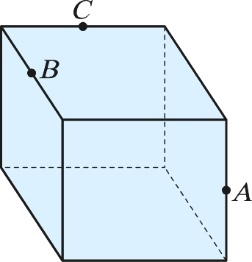 (     )2. 將地球儀設定為一個坐標空間，假設球心為原點，地球儀上有兩城市，坐標分別為、        ，求點沿著地球儀表面，至點的最短距離。    (     )3. 數線上有五點，由左到右依序為，若。請選出正確的          選項。            (1)   (2)   (3)   (4)   (5) (     )4. 連續投擲一公正骰子兩次，設出現的點數依序為。試問發生的機率為多少？　           (1) 　     (2) 　     (3) 　     (4) 　     (5) 二、多重選題（占32分）說明：第5題至第8題，每題有5個選項，其中至少有一個是正確的選項，請將正確選項畫記在答案卡之「選擇（填）題答案區」。各題之選項獨立判定，所有選項均答對者，得8分；答錯1個選項者，得4.8分；答錯2個選項者，得1.6分；答錯多於2個選項或所有選項均未作答者，該題以零分計算。(     )5. 最近數學家發現一種新的可以無縫密鋪平面的凸五邊形，其中，，         ，且，其示意圖如下。關於這五邊形，請選出正確的選項。   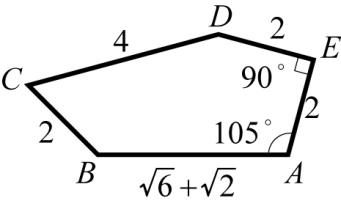 (1)　 (2)　 (3)　 (4)　 (5)的面積為　(     )6. 若多項式除以的商式為，餘式為，請選出以下正確的選項。                 (1) 除以的餘式為             (2) 除以的餘式為            (3) 除以的餘式為            (4) 除以的商式為            (5) 除以的餘式為(     )7. 設為正整數，符號代表矩陣自乘次。令，請選出正確的選項。　           (1)           (2) 為等比數列　       (3) 為等比數列　              (4) 為等差數列         (5) 為等比數列(     )8. 已知三次函數f (x)＝ax3＋bx2＋cx＋d圖形的對稱中心為 (－1 , 3 )，若把f (x)的圖形適當的平移，會與函數g (x)＝x3＋x的圖形疊合。請選出下列正確的選項？    (1) 　d＝3　           (2) 　b＝2　            (3) 　f (x)除以的餘式為         (4) 　f (x)的圖形在點（ , f ()）附近的一次近似函數為         (5) 若， 為三次函數f (x)上的兩點，且這兩點恰對稱於的對稱中心，則三、選填題（占42分）說明：1.第A至G題，將答案畫記在答案卡之「選擇（填）題答案區」所標示的列號（9-31）。
2.每題完全答對給6分，答錯不倒扣，未完全答對不給分。已知圖中玻璃水杯為一圓錐的部分形狀，且此水杯底部是半徑為1cm的圓，杯口為半徑為2cm的圓，杯子高度為2cm，厚度不計。則此杯子所部分符合的圓錐其母線與軸夾角的tan值為。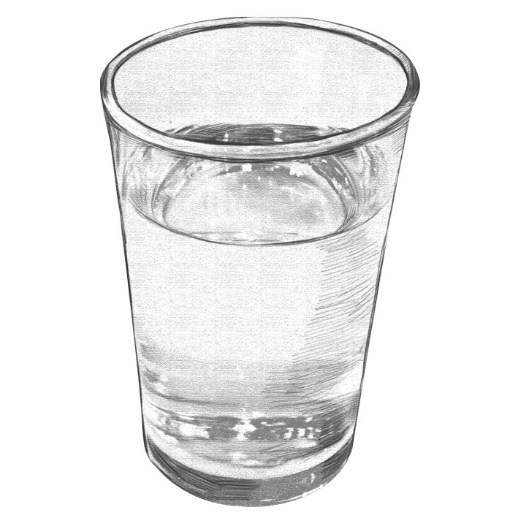 B. 試問在的範圍中，的函數圖形與的函數圖形有個交點。     C. 已知等差數列滿足，，列一數列滿足，，且數列為等比數列，則D. 如圖（此為示意圖），在中，交於點，交於點，且，。   若，，則。   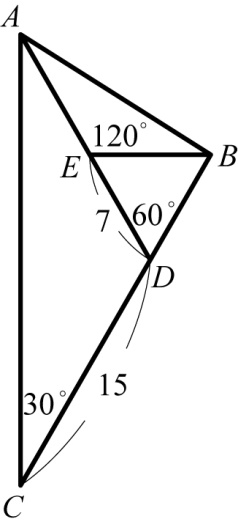 E. 興附飲料店賣種茶：紅茶、綠茶、青茶，每杯茶又分種甜度：正常甜、少糖、半糖、微糖、無糖。若某人想買   杯飲料，可以兩杯都相同或者其他搭配組合，考慮每杯的茶類與甜度，則有種買法。        F. 已知為實數，且滿足，則的最小值為。 G. 抽獎遊戲中，參加者自箱中抽出一球，確定顏色後放回。只有抽得藍色或紅色球者可得消費券，其金額分別為（抽   得藍色球者）元、（抽得紅色球者）元。箱中已置有顆藍色球及顆紅色球。在抽出任一球之機率相等的   條件下，主辦單位希望參加者所得消費券金額的期望值為元，則主辦單位應於箱內再置入顆其他顏色   的球。四、非選混合題（占6分）說明：第H-1至H-3為非選混合題，答案必須寫在「答案卷」上，同時必須寫出演算過程或理由，否則將予扣分甚至零分。作答務必使用黑色墨水的筆書寫。注意：(1)應依據題號順序，於作答區內作答。(2)非選擇題請由左而右橫式書寫。(3)作答需清晰，如難以辨識時，恐將影響成績批閱。(4)不得於作答區書寫無關之文字、圖案符號等記號。(5)共占6分。已知平面上三點，且，試回答以下選項。 
H-1. 若，則點所形成的圖形為何？__________(2分)      (請書寫「點」、「線段」、「直線」、「三角形」、「平行四邊形」的其中一個答案)
H-2. 若，則點所形成的區域，其長度為何？ (2分) H-3. 若，則點所形成的區域，其面積為何？(2分)＜試題結束，請記得檢查，並將答案劃記在答案卡上，祝考試順利＞四、非選混合題之答案卷說明：第H-1至H-3為非選混合題，答案必須寫在「答案卷」上，同時必須寫出演算過程或理由，否則將予扣分甚至零分。作答務必使用筆尖較粗之黑色墨水的筆書寫，且不得使用鉛筆。注意：(1)應依據題號順序，於作答區內作答。(2)除另有規定外，書寫時應由左至右，橫式書寫。(3)作答需清晰，如難以辨識時，恐將影響成績批閱。(4)不得於作答區書寫無關之文字、圖案符號等記號。(5)共占6分。解答單選題  1.(4)   2.(3)   3.(2)   4.(5) 多重選題5.(1)(3)(4)   6.(2)(3)(5)   7. (2)(3)    8. (4)(5)三、選填題 A.    B. 3     C. 1057    D. 13
 E. 120    F. 10    G. 83       四、非選混合題     H-1. 點     H-2.     H-3. 18國立中興大學附屬高級中學112學年度第1學期 高三社會組數學乙－B 數學期末 試題卷  命題：吳老師  審題：孟老師   班級：三年 ____ 班  座號：_________   姓名：_______________           試題共4頁，答案卡1張，答案卷1張 國立中興大學附屬高級中學112學年度第1學期 高三社會組數學乙－B 數學期末 試題卷  命題：吳老師  審題：孟老師   班級：三年 ____ 班  座號：_________   姓名：_______________           試題共4頁，答案卡1張，答案卷1張已知平面上三點，且，試回答以下選項。 
H-1. 若，則點所形成的圖形為何？__________(2分)      (請書寫「點」、「線段」、「直線」、「三角形」、「平行四邊形」的其中一個答案)
H-2. 若，則點所形成的區域，其長度為何？ (2分) H-3. 若，則點所形成的區域，其面積為何？(2分)國立中興大學附屬高級中學112學年度第1學期 高三社會組數學乙－B 數學期末 試題卷  命題：吳老師  審題：孟老師   班級：三年 ____ 班  座號：_________   姓名：_______________         試題共4頁，答案卡1張，答案卷1張